KAUBAPALL OÜ-le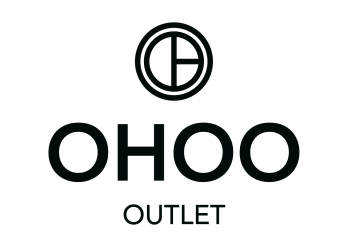 Saalungi 10                                                                           50411 Tartuepood@ohoo.eeTOOTE TAGASTAMISVORMKäesolevaga taganen lepingust nr …………………………    (ostuarve nr) , mille esemeks on järgmine asi………………………………………………………………………………..……………………………………………………………..Tellimuse esitamise kuupäev:……………………………………………………………….Kauba kättesaamise kuupäev:………………………………………………………………Kliendi nimi:………………………………………………………………………………………….Kliendi meiliaadress:…………………………………………………………………………….Kliendi telefoninumber………………………………………………………………………..Kliendi allkiri…………………………………………………………………………………………Kuupäev……………………………………………………………………………………………….